FICHA Nº1 SEGUNDO SEMESTRE  MAPUZUGUN 8º AÑOÜy: _______________________________________________________________  Txokiñ: 8º Básico Anthü: Lunes 17_______________    Küyen: Agosto	Txipanthü: 2020.Chillkatuwe: _________________________________Objetivo: Identificar la importancia de los valores de las personas según la cultura mapuche. Lee  el texto y responde al reveso.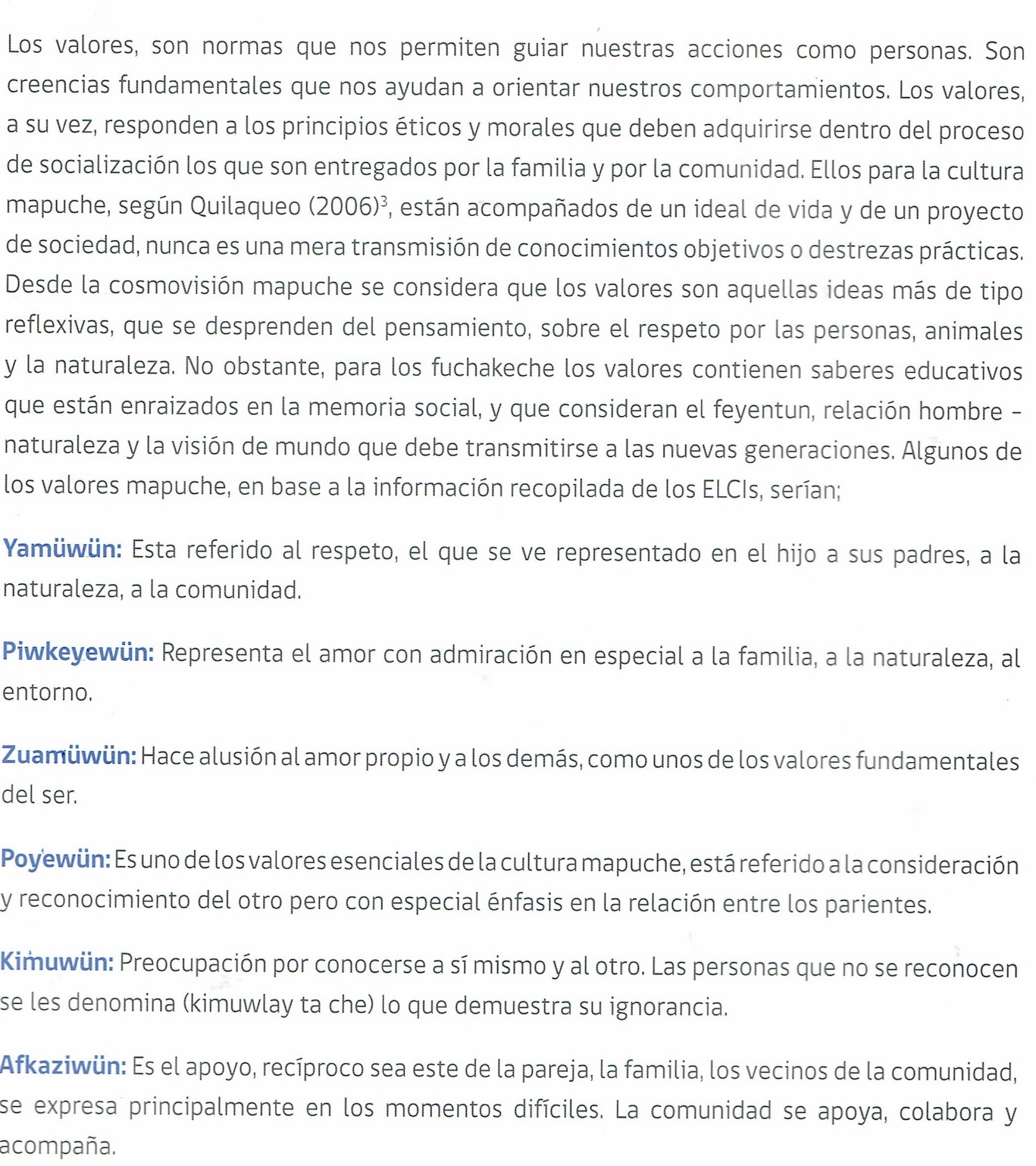 Escribe una oración con: Yamüwün:________________________________________________________________Piwkeyewüm:_____________________________________________________________Zuamüwün:_______________________________________________________________Poyewün:_________________________________________________________________Kimiwün:_________________________________________________________________Afkaziwün:________________________________________________________________Crea un afiche con la palabra :YAMÜWÜN.